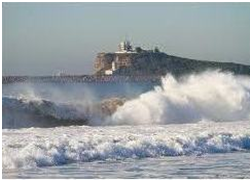 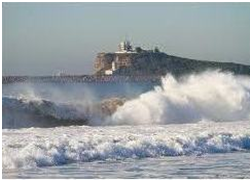 Uniform Policy